                          
1 - PYRAMIDY TYP B 		                                     2 - KOŠ TYP A 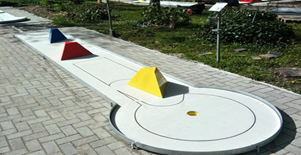 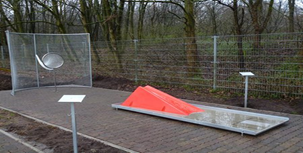 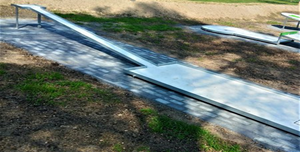 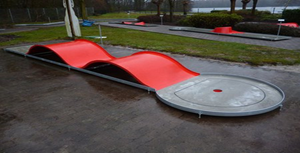 3 – PLOŠINA                                                                       4 – VLNY     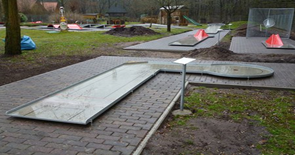 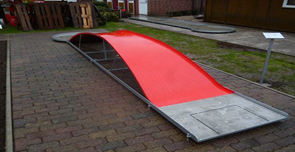 5 – ÚHEL                                                                            6 – MOST  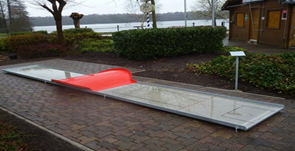 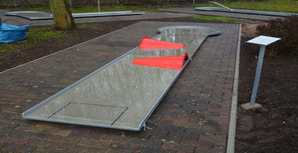 7 – STŘEDOVÝ KRUH                                                      8 – ZDVOJENÝ KUŽEL  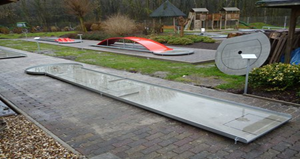 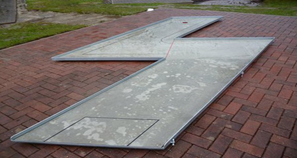 9 – PŘÍMÁ DRÁHA S PŘEKÁŽKAMI                             10 – BLESK  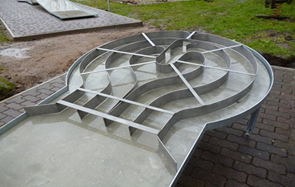 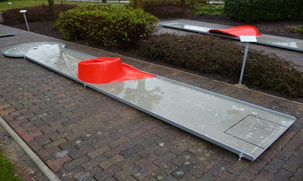 11 – LABYRINTH                                                             12 – SMYČKA  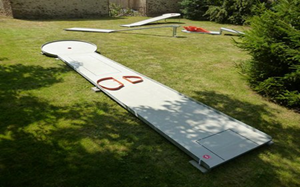 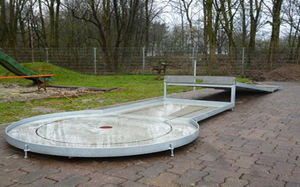 13 – ŠIKMÝ KRUH S PŘEKÁŽKOU                                    14 – MYŠÍ DÍRA KLÍN   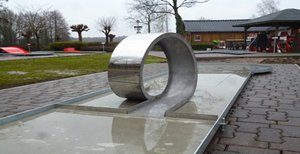 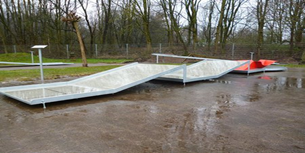 15 – LOOPING                                                                   16 – KLÍNY  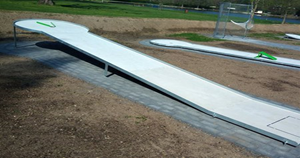 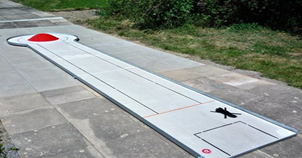 17 – DRÁHA S PŘEKÁŽKOU                                          18 – CÍLOVÝ KOPEC – VRCHOL V KRUHU   